Фоторепортаж о проведении спортивного развлечения с детьми средней группы в рамках Дня здоровья                                                                                                                                                                                                                                                                     «Правила пожарной безопасности для Кузи» 04.05.2022г.                                                                                                            Шилова Ирина Александровна, воспитатель                                                         высшей квалификационной категории;                                                                                Алексеева Елена Викторовна, воспитатель                                                              высшей квалификационной категории  Цель:Развитие интереса к участию в подвижных и спортивных играх и физических упражнениях, активности в самостоятельной двигательной деятельности; интереса и любви к спорту.Задачи:• формировать правильное поведение в случае возникновения пожара.• закреплять умение играть в команде.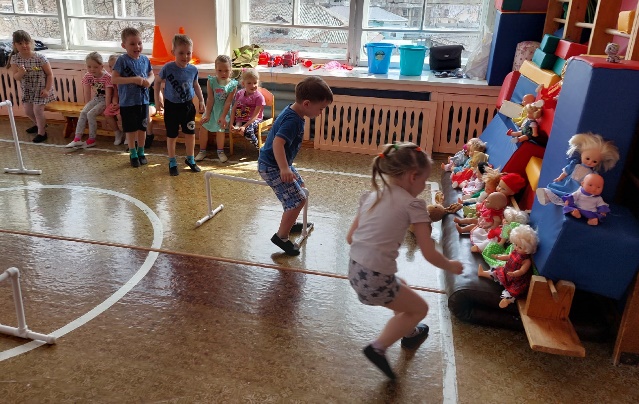 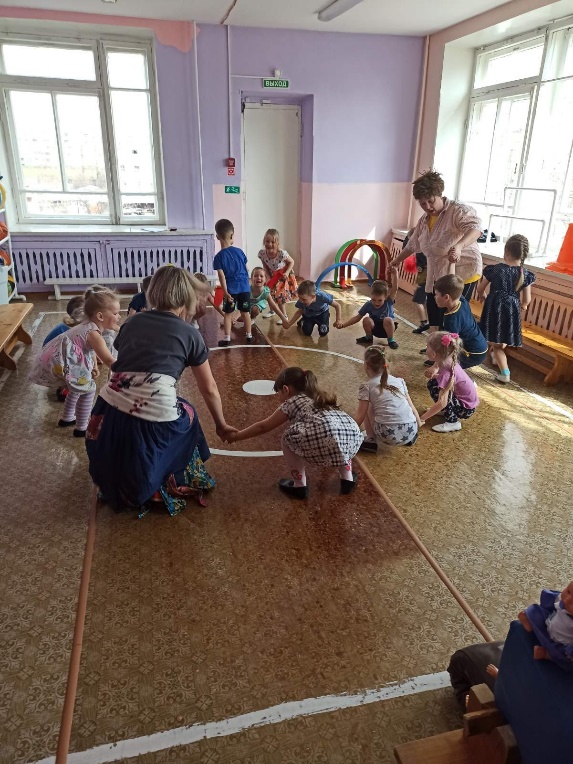 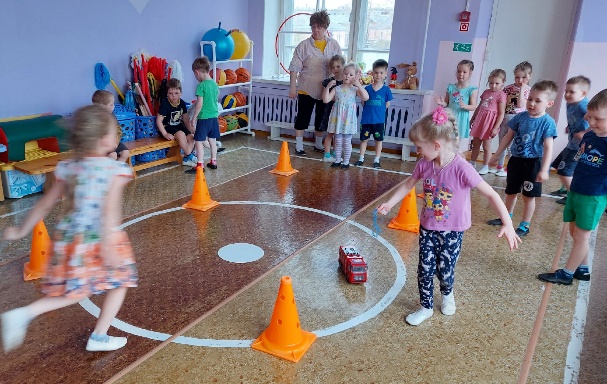 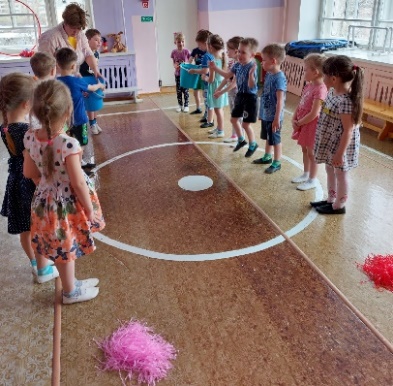 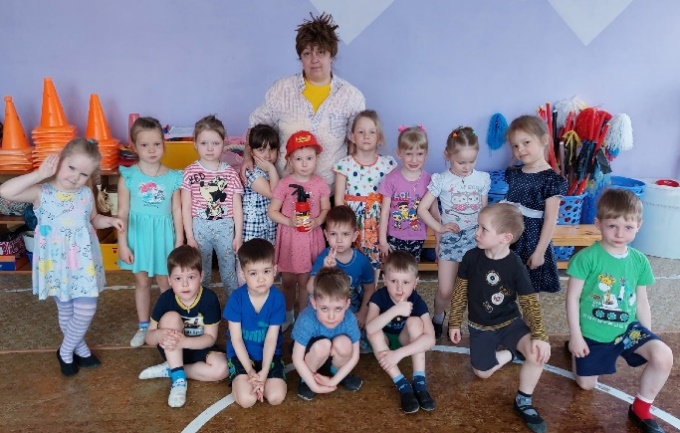 